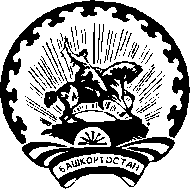  Р Е Ш Е Н И Ег. ТуймазыО регистрации     А. Р. Камаевой, выдвинутой Башкортостанским региональным отделением политической партии РЭП «ЗЕЛЕНЫЕ»  в депутаты   Совета сельского   поселения  Кандринский   сельсовет  муниципального района Туймазинский район  Республики Башкортостан  по одномандатному  избирательному округу № 16	Проверив соответствие порядка выдвижения Камаевой Алсу Рустамовны кандидатом в депутаты  Совета сельского  Кандринский сельсовет муниципального района Туймазинский район Республики Башкортостан по одномандатному избирательному округу № 16, а также документы, представленные кандидатом, требованиям Кодекса Республики Башкортостан о выборах, в соответствии со статьями 40, 46.1, 48, 51, 71 Кодекса Республики Башкортостан о выборах территориальная избирательная комиссия муниципального района Туймазинский район Республики Башкортостан, на которую постановлением Центральной избирательной комиссии Республики Башкортостан № 20/126-7 от 17 мая   2023 года возложены полномочия избирательных комиссий сельских поселений муниципального района Туймазинский  район Республики Башкортостан, решила:Зарегистрировать Камаеву Алсу Рустамовну, 18 декабря 1982 года рождения, образование среднее профессиональное,  работающую помощником воспитателя МАДОУ детский сад № 3 с. Кандры,  выдвинутую  Башкортостанским региональным отделением политической партии РЭП «ЗЕЛЕНЫЕ»,  кандидатом в депутаты Совета сельского   поселения Кандринский сельсовет  муниципального района Туймазинский район Республики Башкортостан по одномандатному избирательному округу № 16. Дата и время регистрации «19» июля   2023 года в 11 час. 57 мин.Выдать зарегистрированному кандидату Камаевой Алсу Рустамовне удостоверение установленного образца.Настоящее решение довести до сведения избирателей посредством размещения на сайте Администрации муниципального района Туймазинский район Республики Башкортостан.Председатель ТИК______________________________   Д. М. АрслановаСекретарь ТИК    _______________________________    З.Ф.ГатауллинаТЕРРИТОРИАЛЬНАЯ  ИЗБИРАТЕЛЬНАЯ                                КОМИССИЯ МУНИЦИПАЛЬНОГО РАЙОНА ТУЙМАЗИНСКИЙ РАЙОН РЕСПУБЛИКИ БАШКОРТОСТАН     БАШЌОРТОСТАН РЕСПУБЛИКАЋЫТУЙМАЗЫ РАЙОНЫ МУНИЦИПАЛЬ РАЙОНЫ ТЕРРИТОРИАЛЬ  ЋАЙЛАУ КОМИССИЯЋЫ19 июля 2023 года № 109/72-5		